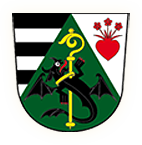 I	ZÁKLADNÍ ÚDAJE O ZADÁVACÍM ŘÍZENÍ	41.	Preambule	42.	Identifikační údaje zadavatele	43.	Identifikační údaje zástupce zadavatele	44.	Předmět veřejné zakázky	55.	Doba a místo plnění veřejné zakázky	66.	Financování	6II	PODÁNÍ ŽÁDOSTI O ÚČÁST	67.	Základní informace o podání žádosti o účast	6III	PODÁNÍ NABÍDKY	68.	Základní informace o podání nabídek	79.	Obsah nabídky	710.	Varianty	811.	Majetková struktura	812.	Jistota	813.	Technické podmínky	814.	Obchodní podmínky	915.	Nabídková cena	916.	Místo, způsob a lhůta k podávání nabídek	1017.	Hodnotící kritéria	1018.	Výběr nejvhodnější nabídky	1119.	Podání nabídky	11IV	KOMUNIKACE MEZI ZADAVATELEM A DODAVATELI	1120.	Vysvětlení zadávacích podmínek	1121.	Prohlídka místa plnění	1222.	Otevírání nabídek	1223.	Ostatní podmínky	1224.	Projektová dokumentace	12V	SEZNAM PŘÍLOH	1325.	Přílohy zadávací dokumentace	13ZÁKLADNÍ ÚDAJE O ZADÁVACÍM ŘÍZENÍPreambuleZadávací podmínky jsou vypracovány jako podklad pro podání nabídek na veřejnou zakázku na stavební práce zadávanou ve užším řízení dle § 58 zákona. Práva, povinnosti či podmínky v této dokumentaci neuvedené se řídí zákonem. Zadávací podmínky obsahují veškeré náležitosti dle zákona, včetně obchodních podmínek, které jsou její přílohou. Podáním nabídky v zadávacím řízení přijímá dodavatel plně a bez výhrad zadávací podmínky, včetně všech příloh a případných dodatků k těmto zadávacím podmínkám. Pokud dodavatel neposkytne včas všechny požadované informace a dokumentaci, nebo pokud jeho nabídka nebude v každém ohledu odpovídat zadávacím podmínkám, může to mít za důsledek vyřazení nabídky a následné vyloučení dodavatele ze zadávacího řízení. Zadávací podmínky jsou v části technické specifikace chráněna autorskými právy dle zákona č. 121/2000 Sb., o právu autorském, o právech souvisejících s právem autorským a o změně některých zákonů (autorský zákon), ve znění pozdějších předpisů, z toho důvodu není účastník zadávacího řízení oprávněn použít tuto část zadávacích podmínek jiným způsobem než pro přípravu nabídky v zadávacím řízení.V první fázi užšího řízení budou účastníci podávat žádosti o účast, při podání žádosti o účast se účastníci budou řídit informacemi stanovenými ve Výzvě k podání žádosti o účast. V druhé fázi užšího řízení budou nevyloučení účastníci zadávacího řízení vyzváni k podání nabídek, při podání nabídek se účastníci budou řídit informacemi stanovenými v těchto zadávacích podmínkách.Identifikační údaje zadavateleNázev Zadavatele:	Obec ÚnanovSídlo:	Únanov 463, 671 31 ÚnanovZastoupený:		Mgr. Jindřich Bulín, starosta obce	IČ: 			00293725DIČ:			CZ00293725Bankovní spojení:	9528741/0100 (Komerční banka, a.s. Znojmo)Webové stránky:	www.obecunanov.cz Profil zadavatele: 	http://www.stavebnionline.cz/profil/unanov  Identifikační údaje zástupce zadavateleObchodní firma:	OPTIMAL Consulting, s.r.o.Sídlo:			Podmolí 23, Znojmo 669 02 Právní forma:		společnost s ručením omezenýmIČ:			29268087Kontaktní osoba:	Ing. Tomáš Šturala, jednatel společnostie-mail:			info@optimalconsulting.cz tel.:			731 623 4923. 1.	Zástupce zadavatele není ve vztahu k veřejné zakázce podjatý, prohlašuje, že se nebude podílet na zpracování žádné nabídky a není ve střetu zájmů dle § 44 zákona.Zástupce je zmocněn k zastupování zadavatele při výkonu práv a povinností souvisejících se zadávacím řízením podle zákona a těchto zadávacích podmínek. Zástupce zadavatele slouží k profesionalizaci zadání této veřejné zakázky a zástupce zadavatele koná v zadávacím řízení všechny úkony za zadavatele jako svého příkazníka dle příkazní smlouvy, včetně vypracování formálněprocesního změní zadávacích podmínek.3.3. Komunikace mezi zadavatelem a dodavatelem v tomto zadávacím řízení bude probíhat elektronickými prostředky podle ustanovení § 211 odst. 3 zákona, a to výlučně prostřednictvím JOSEPHINE (josephine.proebiz.com). Žádosti o účast / nabídky předkládají dodavatelé pouze v elektronické podobě, a to povinně prostřednictvím ELEKTRONICKÉHO NÁSTROJE uvedeného těchto ZADÁVACÍCH PODMÍNEK. Ostatní komunikace mezi dodavatelem a zadavatelem probíhá výhradně elektronicky prostřednictvím ELEKTRONICKÉHO NÁSTROJE, datové schránky nebo e-mailu opatřeného elektronickým podpisem.Předmět veřejné zakázkyNázev veřejné zakázky: REVITALIZACE ÚNANOVSKÉ NÁVSIDruh veřejné zakázky: 					stavební práceKlasifikace veřejné zakázky za použití kódů CPV:	45000000-7	Stavební prácePředpokládaná hodnota veřejné zakázky:		47 701 844,-Kč bez DPHPředmětem veřejné zakázky je realizace díla v rámci projektu s názvem: „REVITALIZACE ÚNANOVSKÉ NÁVSI“.Jedná se o novostavbu komerčních objektů a obecní knihovny, úpravu navazujícího veřejného prostranství vč. autobusových zastávek a inženýrských sítí. Akce dále zahrnuje demolici zemědělské usedlosti č.p.76 Únanov. Podrobně je předmět veřejné zakázky popsán v projektové dokumentaci vypracované generálním projektantem Ing. arch. Jindřichem Janíčkem, IČ: 10113088, autorizovaný architekt ČKA 01403 se sídlem Na Výslunní 3533/9, 66902 Znojmo. Autor studie a arch. řešení je Ing. arch. Kamil Švaříček, IČ: 71833536, autorizovaný architekt ČKA 04109 se sídlem Bratrstva 2480/39, 669 02 Znojmo. Projektová dokumentace je přílohou č. 5 zadávací dokumentace „5_Projektová dokumentace. Součástí předmětu plnění veřejné zakázky je zpracování dokumentace skutečného provedení dokončeného díla dle vyhlášky č. 499/2006 Sb.Pokud zadávací dokumentace, technická specifikace či jiné doklady obsahují požadavky nebo odkazy na obchodní firmy, názvy nebo jména a příjmení, specifická označení zboží a služeb, která platí pro určitou osobu, popřípadě její organizační složku za příznačné, patenty na vynálezy, užitné vzory, průmyslové vzory, ochranné známky nebo označení původu, je taková specifikace brána pouze jako typová. Je přípustné veškerý takto specifikovaný materiál nahradit jiným ekvivalentem, u kterého dodavatel garantuje, že bude mít minimálně shodné vlastnosti, funkcionalitu, technické a kvalitativní parametry, a že neovlivní funkčnost navrhovaných konstrukcí, technologií, výrobků a materiálu a zajistí dodržení všech požadovaných technických a uživatelských standardů.Předmět veřejné zakázky bude dodavatelem realizován v souladu s obecně závaznými právními předpisy, platnými ČSN a předpisy týkajícími se bezpečnosti práce a technických zařízení. V případě, že v průběhu plnění veřejné zakázky nabude platnosti a účinnosti novela některého z výše uvedených předpisů, popř. nabude platnosti a účinnosti jiný právní předpis vztahující se k předmětu plnění veřejné zakázky, je dodavatel povinen při realizaci veřejné zakázky řídit se těmito novými právními předpisy a návody (postupy).Doba a místo plnění veřejné zakázkyTermín plnění veřejné zakázky se předpokládá na roky 2023 a 2024. Maximální délka realizace je 540 kalendářních dnů od předání staveniště.Místem plnění jsou parc.č. st. 97/1, 108/2, 108/3, 4089/1, 4089/13, 4089/14, 6039/4, 6039/10, 6307 v k.ú. Únanov. Zadavatel požaduje, aby účastník uvedl v nabídce časový a finanční harmonogram postupu výstavby členěný na měsíce a obsahující všechny činnosti nutné pro realizaci díla.Splněním předmětu plnění veřejné zakázky je absolutní splnění Obchodních podmínek zadavatele, které jsou přílohou této zadávací dokumentace.Zadávací lhůta začíná běžet okamžikem skončení lhůty pro podání nabídek. Délka zadávací lhůty činí 120 kalendářních dnů. Zadávací lhůtou je lhůta, po kterou účastníci zadávacího nesmí ze zadávacího řízení odstoupit.FinancováníPodmínky financování veřejné zakázky jsou obsaženy v Obchodních podmínkách zadavatele, které jsou přílohou č. 1 této zadávací dokumentace. PODÁNÍ ŽÁDOSTI O ÚČÁSTZákladní informace o podání žádosti o účastVeškeré informace k podání žádosti o účast jsou uvedeny ve výzvě k podání žádosti o účast.PODÁNÍ NABÍDKYZákladní informace o podání nabídekPo provedeném posouzení kvalifikace zadavatel vyzve nevyloučené účastníky zadávacího řízení k podání nabídek. Obsah nabídkyNabídkou se rozumí vyplnění elektronického formuláře JOSEPHINE a přiložení požadovaných písemných dokumentů formou příloh. Vyplnění elektronického formuláře:Položka nabídková cena celkem bez DPH je cenovým kritériem hodnocení nabídky a bude účastníkem vložena do elektronického formuláře systému JOSEPHINE. Konkrétně, účastník vyplní elektronický formulář ve sloupci „Jednotková cena bez DPH – Kritérium hodnocení (CZK)“ a do sousedního sloupce označeného textem „Vyplnit DPH“ uvede hodnotu sazby DPH uvedenou v %. Cena uvedená ve sloupci „Kritérium hodnocení“ bude cenou určenou pro hodnocení nabídek. Elektronický formulář tak v této položce bude obsahovat identickou cenovou nabídku jako vyplněný Krycí list dle přílohy č. 3. Zadavatel upozorňuje, že v případě neshody hodnoty nabídková cena celkem bez DPH uvedené v elektronickém formuláři s hodnotou uvedenou v Krycím listu dle přílohy č. 3, bude mít přednost nabídka uvedená v elektronickém formuláři. Veškeré informace k elektronické komunikaci jsou uvedeny v příloze č. 6_Požadavky na elektronickou komunikaci.Zadavatel doporučuje, aby nabídka obsahovala tyto samostatné části v pořadí, jak je dále uvedeno: krycí list žádosti o účast - vyplněný formulář zadávacích podmínek podepsaný osobou oprávněnou jednat jménem či za dodavatele. Tento dokument tvoří přílohu č. 3 zadávacích podmínek,obsah s uvedením jednotlivých oddílů s číslem strany, na které se dokumenty tvořící daný oddíl uvedené v obsahu nachází,doplněné Obchodní podmínky zadavatele ve formě smlouvy o dílo respektující veškeré zadávací podmínky, zpracované podle pokynů obsažených v těchto zadávacích podmínkách a podepsané osobou oprávněnou jednat jménem či za dodavatele. Tento dokument tvoří přílohu č. 1 zadávacích podmínek,vyplněné a oceněné soupisy prací, dodávek a služeb s výkazy výměr, které tvoří přílohu č. 2 zadávacích podmínek,doklad o poskytnutí jistoty,případně další dokumenty, pokud je jejich předložení požadováno zákonem či zadávacími podmínkami. Za obsahovou úplnost nabídky odpovídá výhradně dodavatel – výčet dokumentů obsažený v tomto článku zadávacích podmínkách slouží pouze pro usnadnění orientace dodavatele při kompletaci nabídky – pokud v tomto výčtu nebude uveden dokument, jehož povinnost doložení do nabídky by eventuálně vyplývala ze zadávacích podmínek nebo ze zákona, nemůže se dodavatel zbavit odpovědnosti za obsahovou neúplnost nabídky poukazem na tento výčet dokumentů. Tímto zadavatel nepřenáší odpovědnost za správnost a úplnost zadávacích podmínek na dodavatele.VariantyZadavatel nepřipouští variantní řešení veřejné zakázky.JistotaZadavatel požaduje, aby účastníci, kteří budou vyzvání k podání nabídky k zajištění plnění svých povinností vyplývajících z účasti v zadávacím řízení poskytli ve lhůtě pro podání nabídek jistotu dle § 41 zákona. Jistotu poskytne účastník formou složení peněžní částky na účet zadavatele nebo formou bankovní záruky ve prospěch zadavatele nebo pojištění záruky ve prospěch zadavatele.Výše jistoty je stanovena na částku 900 000,- Kč.Rozhodne-li se účastník pro poskytnutí jistoty složením peněžní částky na účet zástupce zadavatele, musí být peněžní částka složená na účet č. 5881903359/0800. variabilní symbol specifický symbol = IČ dodavatele. V nabídce budou doloženy údaje o provedené platbě zadavateli. Rozhodujícím pro posouzení řádného podání nabídky bude přítomnost jistoty na vyhrazeném účtu v okamžiku skončení lhůty pro podání nabídek.Zvolí-li účastník poskytnutí jistoty formou bankovní záruky, prokáže v nabídce originál záruční listiny obsahující závazek zadavateli za podmínek stanovených v § 41 odst. 8 zákona.Zvolí-li účastník poskytnutí jistoty formou pojištění záruky, prokáže v nabídce písemné prohlášení pojistitele obsahující závazek vyplatit zadavateli za podmínek stanovených v § 41 odst. 8 zákona jistotu. Účastník je povinen zajistit platnosti bankovní záruky nebo pojištění záruky po celou dobu trvání zadávací lhůty.Technické podmínkyZadavatel stanovuje technické podmínky veřejné zakázky v projektové dokumentaci pro projekt s názvem „REVITALIZACE ÚNANOVSKÉ NÁVSI“, kterou vypracoval Ing. arch. Jindřich Janíček, IČ: 10113088, autorizovaný architekt ČKA 01403 se sídlem Na Výslunní 3533/9, 66902 Znojmo a Ing. arch. Kamil Švaříček, IČ: 71833536, autorizovaný architekt ČKA 04109 se sídlem Bratrstva 2480/39, 669 02 Znojmo. Projektová dokumentace je přílohou č. 5 zadávací dokumentace „5_Projektová dokumentace. Obchodní podmínkyZadavatel stanovil závazné obchodní podmínky pro realizaci veřejné zakázky ve formě smlouvy o dílo, která je přílohou těchto zadávacích podmínek. Na obchodních podmínkách (všech ustanoveních návrhu smlouvy) zadavatel bezvýhradně trvá. Návrh smlouvy podepsaný osobou oprávněnou jednat jménem či za účastníka musí být součástí nabídky.Vzorové znění smlouvy dodavatel nesmí měnit, doplňovat ani jinak upravovat, pokud v zadávacích podmínkách není stanoveno výslovně jinak, v opačném případě může být jeho nabídka vyřazena a dodavatel může být z další účasti v zadávacím řízení vyloučen.Přílohou zadávacích podmínek je vzorová podoba smlouvy o dílo, která bude sloužit k uzavření smluvního vztahu s vítězem zadávacího řízení. Zadavatel připouští pouze dále specifikované úpravy vzorové smlouvy dodavatelem v rámci přípravy návrhu smlouvy, který musí být součástí nabídky, a který musí být podepsán oprávněným zástupcem dodavatele. Tento návrh smlouvy musí v plném rozsahu respektovat podmínky uvedené v těchto zadávacích podmínkách a nesmí znevýhodňovat zadavatele.Dodavatel do vzoru smlouvy pouze doplní chybějící údaje, které jsou zvýrazněny a označeny žlutým podbarvením „			“. Znění ostatních ustanovení vzoru smlouvy nesmí dodavatel měnit.Nabídková cenaNabídková cena bude uvedena v české měně (CZK) v členění na cenu celkem bez DPH, výše sazby DPH a cenu celkem včetně DPH.Nabídkovou cenou se pro účely zadávacího řízení rozumí celková cena za předmět plnění bez DPH. Nabídková cena bude zahrnovat veškeré práce, dodávky a činnosti vyplývající ze zadávacích podkladů, o kterých zhotovitel podle svých odborných znalostí vědět měl, že jsou k řádnému a kvalitnímu provedení a dokončení díla dané povahy třeba. Podkladem pro zpracování cenové nabídky jsou tyto zadávací podmínky, a dále její veškeré přílohy.Nabídkovou cenou za zhotovení stavby se pro účely zadávacího řízení rozumí celková cena za celý předmět veřejné zakázky. Nabídková cena musí obsahovat veškeré nutné náklady dodavatele k řádnému provedení dodávky, včetně všech nákladů vyplývajících z obchodních podmínek zadavatele (např. bezpečnostní opatření, pojištění, případné náklady s poskytováním bankovních záruk) a vyplývajících z individuálních podmínek stavby (např. zařízení staveniště, ztížené podmínky apod.).Zadavatel jako součást zadávacích podmínek předkládá soupis stavebních prací, dodávek a služeb. Zadavatelem poskytnuté soupisy prací jsou pro zpracování nabídkové ceny závazné. Je vyloučeno jakékoliv vyřazení položek ze soupisu, doplnění položek do soupisu, jakýkoliv zásah do popisu položky, změna množství nebo jakéhokoliv jiného údaje v soupisu.Dodavatel v rámci své nabídky předloží položkové rozpočty (oceněné soupisy stavebních prací, dodávek a služeb) do nichž doplní jednotkové ceny za jednotlivé položky stavebních prací, dodávek a služeb a u každé položky vyjádří celkovou nabídkovou cenu položky odpovídající požadovanému počtu měrných jednotek. Položkový rozpočet musí svojí strukturou a obsahem odpovídat příslušnému soupisu, změny v kterékoliv části položky jsou nepřípustné. Změna struktury či obsahu soupisu je nepřípustná. Dodavatel je povinen ocenit veškeré položky předloženého soupisu prací.Zadavatelem poskytnuté soupisy jsou pro zpracování nabídkové ceny závazné. Je vyloučeno jakékoliv vyřazení položek ze soupisu, doplnění položek do soupisu, jakýkoliv zásah do popisu položky, změna množství nebo jakéhokoliv jiného údaje v soupisu, pokud není dále v těchto podmínkách uvedeno jinak.Platební podmínky jsou obsaženy v obchodních podmínkách zadavatele, které jsou přílohou č. 1 této zadávací dokumentace.Místo, způsob a lhůta k podávání nabídekNabídka bude doručena elektronicky prostřednictvím systému Josephine, a to ve lhůtě pro podání nabídek. Veškeré informace k elektronické komunikaci jsou uvedeny v dokumentu „6_Požadavky na elektronickou komunikaci“.Lhůta pro podání nabídek počíná běžet doručením výzvy k podání nabídek a bude ukončena v termínu ve lhůtě pro podání nabídek, a to účastníkům, kteří budou vyzváni k podání nabídek.Nabídky podané po uplynutí lhůty pro podání nabídek nebudou zadavateli zpřístupněny.Nabídka bude zpracována dle formálních, technických a smluvních požadavků zadavatele uvedených v zadávacích podmínkách. Nabídka i veškeré další doklady požadované zákonem a zadávacími podmínkami, musí být předloženy v českém jazyce. Doklad ve slovenském jazyce a doklad o vzdělání v latinském jazyce se předkládají bez překladu.Pokud nabídka bude obsahovat nepovinné přílohy (fotografie, prospekty a další materiály), pak tyto přílohy budou zařazeny až na závěr (tj. za vlastní nabídkou účastníka).Hodnotící kritériaZákladním kritériem pro zadání veřejné zakázky je ekonomická výhodnost nabídek dle § 114 zákona. Ekonomická výhodnost nabídek bude hodnocena na základě jediného kritéria, a to podle nejnižší nabídkové ceny bez DPH. Toto kritérium tak bude mít v hodnocení váhu 100 %.  nabídkové ceny. Zadavatel stanoví pořadí jednotlivých nabídek tak, že jako nejúspěšnější bude stanovena nabídka s nejnižší nabídkovou cenou bez DPH. Zadavatel neprovede hodnocení nabídek, pokud by měla hodnotiti nabídku pouze jednoho dodavatele. Pokud je v zadávacím řízení jediný účastník zadávacího řízení, může být zadavatelem vybrán bez provedení hodnocení. Výběr nejvhodnější nabídkyZadavatel provede po elektronickém otevření nabídek hodnocení nabídek a následně posoudí nejvhodnější nabídku. Pokud nabídka splní všechny zadávací podmínky, zadavatel rozhodne o výběru předmětné nabídky. Pokud nabídka nebude vybraná, nebo nedojde k podepsání smlouvy, bude se celý proces, kromě otevírání nabídek, opakovat znovu bez předmětné nabídky až do doby kdy dojde k podepsání smlouvy s aktuálně vybraným dodavatelem, nebo nezbude žádný dodavatel.Při posouzení nabídky vybraného dodavatele z hlediska splnění zadávacích podmínek bude posouzena též výše nabídkových cen ve vztahu k předmětu veřejné zakázky a bude posouzena mimořádně nízká nabídková cena dle § 113 zákona.Zadavatel rozhodne o výběru nejvýhodnější nabídky toho dodavatele, jehož nabídka byla podle hodnotících kritérií vyhodnocena jako nejvýhodnější.Zadavatel odešle vybranému dodavateli výzvu k předložení originálů nebo ověřených kopií dokladů o jeho kvalifikaci, pokud je již nemá k dispozici, případně dokladů nebo vzorků a informací a dokladů podle § 104 odst. 2 písm. a) a b), je-li vybraný dodavatel právnickou osobou. Po uplynutí lhůty zákazu uzavřít smlouvu podle § 246 zákona jsou zadavatel a vybraný dodavatel povinni bez zbytečného odkladu uzavřít smlouvu. V případě, že vybraný dodavatel, neposkytne řádnou součinnost k uzavření smlouvy nejpozději do 15 kalendářních dnů od uplynutí zákazu uzavřít smlouvu dle § 246 zákona, může ho zadavatel ze zadávacího řízení vyloučit.Podání nabídkyKaždý dodavatel může podat pouze jednu nabídku. Dodavatel, který podal nabídku v zadávacím řízení, nesmí být současně osobou, jejímž prostřednictvím jiný dodavatel v tomtéž zadávacím řízení prokázal kvalifikaci. Zadavatel vyloučí účastníka zadávacího řízení, který podal více nabídek samostatně nebo společně s jinými dodavateli, nebo podal nabídku a současně je osobou, jejímž prostřednictvím jiný účastník zadávacího řízení v tomtéž zadávacím řízení prokazuje kvalifikaci.Pokud nebyla nabídka zadavateli doručena ve lhůtě nebo způsobem stanoveným v zadávacích podmínkách, nepovažuje se za podanou a v průběhu zadávacího řízení se k ní nepřihlíží.KOMUNIKACE MEZI ZADAVATELEM A DODAVATELIVysvětlení zadávacích podmínekDodavatel je oprávněn po zadavateli požadovat písemně vysvětlení zadávacích podmínek. Žádosti o vysvětlení zadávacích podmínek se podávají výlučně elektronicky prostřednictvím Elektronického nástroje. Veškeré informace týkající se elektronické komunikace jsou uvedeny v příloze č. 6_Požadavky na elektronickou komunikaci. Žádost musí obsahovat název veřejné zakázky, identifikační údaje zadavatele a identifikační údaje dodavatele. Tato žádost musí být v systému JOSEPHINE doručena nejpozději do 3 pracovních dní před uplynutím lhůt dle § 54 odst. 5 zákona. Zadavatel poskytne vysvětlení zadávacích podmínek účastníkům v souladu s ustanovením zákona.Zadavatel může změnit nebo doplnit zadávací podmínky před uplynutím lhůty pro podání nabídek. Změna nebo doplnění zadávacích podmínek bude uveřejněna nebo oznámena dodavatelům v souladu se zákonem. Prohlídka místa plněníZadavatel stanovuje termín prohlídky místa plnění na 26.05.2023. v 10:00 hod. Sraz účastníků bude před budovou OÚ Únanov na adrese Únanov 463, PSČ 671 31.Otevírání nabídekOtevírání žádostí o účast proběhne neprodleně po uplynutí lhůty pro podání nabídek a bude provedeno elektronicky, a to bez přítomnosti účastníků.Ostatní podmínkyVeškeré úkony zadavatele vůči dodavatelům nebo úkony dodavatelů vůči zadavateli v zadávacím řízení musí mít písemnou formu. Zadavatel je při výkonu práv a povinností podle zákona zastoupen společností OPTIMAL Consulting, s.r.o. Písemnosti doručované zadavateli zasílá dodavatel s výjimkou námitek proti úkonům zadavatele a s výjimkou návrhu na orgán dohledu prostřednictvím systému ELEKTRONICKÉHO NÁSTROJE. Doručení v systému ELEKTRONICKÉHO NÁSTROJE se považuje za doručení zadavateli v souladu s platnou legislativou (kromě uvedených výjimek).Účastník zadávacího řízení bere na vědomí, že zadavatel může zrušit zadávací řízení v souladu s ustanovením § 127 odst. 2 ZZVZ. Učiní-li tak zadavatel, nevzniknou v této souvislosti účastníkům zadávacího řízení žádné nároky.Projektová dokumentaceKompletní zadávací podmínky včetně projektové dokumentace jsou zveřejněny na profilu zadavatele.SEZNAM PŘÍLOHPřílohy zadávací dokumentaceSeznam příloh zadávacích podmínek:Příloha č. 1 Obchodní podmínky v podobě návrhu smlouvyPříloha č. 2 Výkaz výměrPříloha č. 3 Krycí list žádosti o účastPříloha č. 4 Čestné prohlášení_střetu zájmů_RuskoPříloha č. 5 Projektová dokumentacePříloha č. 6 Požadavky na elektronickou komunikaciOBEC ÚNANOV zadávací podmínky pro podání nabídekpro zadání podlimitní veřejné zakázky na stavební práce zadávané v užším řízení dle §58 zákona č. 134/2016 Sb., o zadávání veřejných zakázek, v účinném znění(dále jen „zákon“)s názvemREVITALIZACE ÚNANOVSKÉ NÁVSI